Dóna una definició de peix.Digues com es pot classificar el peix segons el contingut en greix.Indica al següent quadre els signes d’alteració del peix.Defineix i posa exemples dels següents tipus d’animals marins: Crustaci.Mol·lusc gasteròpode.Mol·lusc bivalve.Mol·lusc cefalòpode.Explica en què consisteix cadascuna de les presentacions comercials del peix:Peix viu.Peix fresc.Peix conservat.Explica en què consisteix l’aqüicultura.En què consisteix:El glacejat.La congelació.La ultracongelació.Quina diferència hi ha entre els següents tipus de processos de conservació:Processos químics.Processos físics.Processos biològics.Processos de packaging (empaquetament).Quina finalitat té el fumat?Quina avantatge té el gel líquid envers la congelació?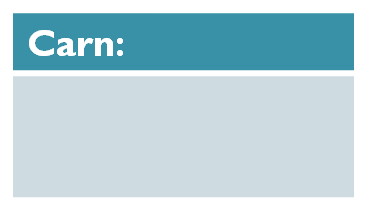 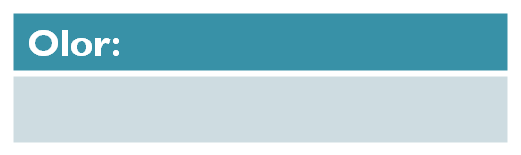 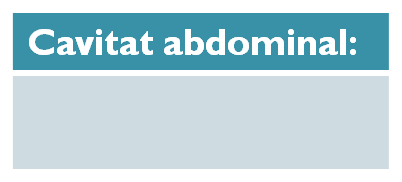 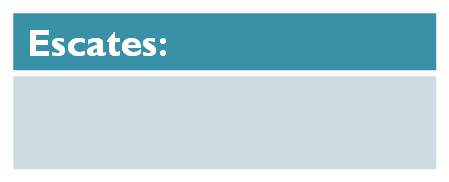 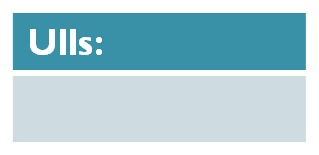 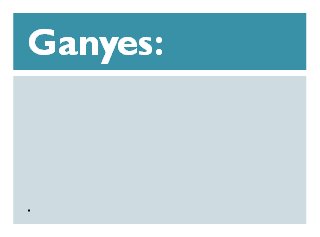 